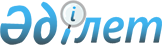 Жаңаөзен қалалық мәслихатының 2020 жылғы 23 желтоқсандағы № 53/575 "2021 - 2023 жылдарға арналған қалалық бюджет туралы" шешіміне өзгерістер мен толықтыру енгізу туралыМаңғыстау облысы Жаңаөзен қалалық мәслихатының 2021 жылғы 29 маусымдағы № 5/53 шешімі. Қазақстан Республикасының Әділет министрлігінде 2021 жылғы 12 шілдеде № 23468 болып тіркелді
      Жаңаөзен қалалық мәслихаты ШЕШТІ:
      1. "2021 - 2023 жылдарға арналған қалалық бюджет туралы" Жаңаөзен қалалық мәслихатының 2020 жылғы 23 желтоқсандағы № 53/575 шешіміне (Нормативтік құқықтық актілерді мемлекеттік тіркеу тізілімінде № 4408 болып тіркелген) келесідей өзгерістер мен толықтыру енгізілсін:
      1 тармақ жаңа редакцияда жазылсын:
      "1. 2021 - 2023 жылдарға арналған қалалық бюджет тиісінше осы шешімнің 1, 2 және 3 қосымшаларына сәйкес, оның ішінде 2021 жылға келесідей көлемдерде бекітілсін:
      1) кірістер – 12 974 237 мың теңге, оның ішінде:
      салықтық түсімдер бойынша – 10 457 668 мың теңге;
      салықтық емес түсімдер бойынша – 139 066 мың теңге;
      негізгі капиталды сатудан түсетін түсімдер бойынша – 266 753 мың теңге;
      трансферттер түсімдері бойынша – 2 110 750 мың теңге;
      2) шығындар – 13 688 385 мың теңге;
      3) таза бюджеттік кредиттеу – 68 329 мың теңге, оның ішінде:
      бюджеттік кредиттер – 87 510 мың теңге;
      бюджеттік кредиттерді өтеу – 19 181 мың теңге;
      4) қаржы активтерімен операциялар бойынша сальдо – 800 000 мың теңге, оның ішінде:
      қаржы активтерін сатып алу – 800 000 мың теңге;
      мемлекеттің қаржы активтерін сатудан түсетін түсімдер – 0 теңге;
      5) бюджет тапшылығы (профициті) – 1 582 477 мың теңге;
      6) бюджет тапшылығын қаржыландыру (профицитін пайдалану) – 1 582 477 мың теңге;
      қарыздар түсімдері – 1 487 510 мың теңге;
      қарыздарды өтеу – 19 181 мың теңге;
      бюджет қаражатының пайдаланылатын қалдықтары – 114 148 мың теңге.";
      3 тармақ жаңа редакцияда жазылсын:
      "3. 2021 жылға арналған қалалық бюджеттен ауылдардың бюджеттеріне 473 712 мың теңге сомасында субвенция бөлінгені ескерілсін, оның ішінде:
      Теңге ауылы - 154 434 мың теңге;
      Қызылсай ауылы - 133 237 мың теңге;
      Рахат ауылы - 186 041 мың теңге.";
      келесідей мазмұндағы 5-1 тармақпен толықтырылсын:
      "5-1. 2021 жылға арналған қалалық бюджетте қолдану тәртібі Жаңаөзен қаласы әкімдігінің қаулысының негізінде айқындалатын облыстық бюджеттің ішкі көздерінің қаражатынан берілетін кредиттер есебінен нысаналы даму трансферттері көзделгені ескерілсін.";
      көрсетілген шешімнің 1 қосымшасы осы шешімнің қосымшасына сәйкес жаңа редакцияда жазылсын.
      2. Осы шешім 2021 жылдың 1 қаңтарынан бастап қолданысқа енгізіледі. 2021 жылға арналған қалалық бюджет
					© 2012. Қазақстан Республикасы Әділет министрлігінің «Қазақстан Республикасының Заңнама және құқықтық ақпарат институты» ШЖҚ РМК
				
      Сессия төрағасы 

А. Ногаев

      Жаңаөзен қалалық мәслихатының хатшысы 

Т. Мусаев
Жаңаөзен қалалық мәслихатының2021 жылғы 29 маусымдағы№ 5/53 шешімінеқосымшаЖаңаөзен қалалық мәслихатының2020 жылғы 23 желтоқсандағы№ 53/575 шешіміне1 қосымша
Санаты
Санаты
Санаты
Санаты
Атауы
Сомасы, мың теңге
Сыныбы
Сыныбы
Сыныбы
Атауы
Сомасы, мың теңге
Кіші сыныбы
Кіші сыныбы
Атауы
Сомасы, мың теңге
1
1
1
1
2
3
1. Кірістер
12 974 237
1
Салықтық түсімдер
10 457 668
01
Табыс салығы
4 207 709
1
1
Корпоративтік табыс салығы
246 415
2
2
Жеке табыс салығы
3 961 294
03
Әлеуметтік салық
2 941 877
1
1
Әлеуметтік салық
2 941 877
04
Меншікке салынатын салықтар
2 832 200
1
1
Мүлікке салынатын салықтар
1 812 264
3
3
Жер салығы
52 107
4
4
Көлік құралдарына салынатын салық
967 795
5
5
Бірыңғай жер салығы
34
05
Тауарларға, жұмыстарға және қызметтерге салынатын iшкi салықтар
435 913
2
2
Акциздер
5 060
3
3
Табиғи және басқа да ресурстарды пайдаланғаны үшiн түсетiн түсiмдер
374 000
4
4
Кәсіпкерлік және кәсіби қызметті жүргізгені үшін алынатын алымдар
56 853
08
Заңдық маңызы бар әрекеттерді жасағаны және (немесе) оған уәкілеттігі бар мемлекеттік органдар немесе лауазымды адамдар құжаттар бергені үшін алынатын міндетті төлемдер
39 969
1
1
Мемлекеттік баж
39 969
2
Салықтық емес түсiмдер
139 066
01
Мемлекеттік меншіктен түсетін кірістер
128 444
5
5
Мемлекет меншігіндегі мүлікті жалға беруден түсетін кірістер
47 049
7
7
Мемлекеттік бюджеттен берілген кредиттер бойынша сыйақылар
81 395
03
Мемлекеттік бюджеттен қаржыландырылатын мемлекеттік мекемелер ұйымдастыратын мемлекеттік сатып алуды өткізуден түсетін ақша түсімдері 
17
1
1
Мемлекеттік бюджеттен қаржыландырылатын мемлекеттік мекемелер ұйымдастыратын мемлекеттік сатып алуды өткізуден түсетін ақша түсімдері 
17
04
Мемлекеттік бюджеттен қаржыландырылатын, сондай-ақ Қазақстан Республикасы Ұлттық Банкінің бюджетінен (шығыстар сметасынан) ұсталатын және қаржыландырылатын мемлекеттік мекемелер салатын айыппұлдар, өсімпұлдар, санкциялар, өндіріп алулар
605
1
1
Мұнай секторы ұйымдарынан және Жәбірленушілерге өтемақы қорына түсетін түсімдерді қоспағанда, мемлекеттік бюджеттен қаржыландырылатын, сондай-ақ Қазақстан Республикасы Ұлттық Банкінің бюджетінен (шығыстар сметасынан) ұсталатын және қаржыландырылатын мемлекеттік мекемелер салатын айыппұлдар, өсімпұлдар, санкциялар, өндіріп алулар
605
06
Басқа да салықтық емес түсімдер
10 000
1
1
Басқа да салықтық емес түсімдер
10 000
3
Негізгі капиталды сатудан түсетін түсімдер
266 753
01
Мемлекеттік мекемелерге бекітілген мемлекеттік мүлікті сату
127 008
1
1
Мемлекеттік мекемелерге бекітілген мемлекеттік мүлікті сату
127 008
03
Жерді және материалдық емес активтерді сату 
139 745
1
1
Жерді сату 
46 824
2
2
Материалдық емес активтерді сату
92 921
4
Трансферттердің түсімдері
2 110 750
02
Мемлекеттік басқарудың жоғары тұрған органдарынан түсетін трансферттер
2 110 750
2
2
Облыстық бюджеттен түсетін трансферттер
2 110 750
Функционалдық топ
Функционалдық топ
Функционалдық топ
Функционалдық топ
Атауы
Сомасы, мың теңге
Кіші функция
Кіші функция
Кіші функция
Атауы
Сомасы, мың теңге
Бюджеттік бағдарлама лардың әкімшісі
Бюджеттік бағдарлама лардың әкімшісі
Атауы
Сомасы, мың теңге
Бағдар лама
Атауы
Сомасы, мың теңге
1
1
1
1
2
3
2. Шығындар
13 688 385
01
Жалпы сипаттағы мемлекеттік қызметтер
501 768
1
Мемлекеттiк басқарудың жалпы функцияларын орындайтын өкiлдi, атқарушы және басқа органдар
337 453
112
Аудан (облыстық маңызы бар қала) мәслихатының аппараты
27 834
001
Аудан (облыстық маңызы бар қала) мәслихатының қызметін қамтамасыз ету жөніндегі қызметтер
27 834
122
Аудан (облыстық маңызы бар қала) әкімінің аппараты
309 619
001
Аудан (облыстық маңызы бар қала) әкімінің қызметін қамтамасыз ету жөніндегі қызметтер
279 564
003
Мемлекеттік органның күрделі шығыстары
30 055
2
Қаржылық қызмет
68 742
452
Ауданның (облыстық маңызы бар қаланың) қаржы бөлімі
68 742
001
Ауданның (облыстық маңызы бар қаланың) бюджетін орындау және коммуналдық меншігін басқару саласындағы мемлекеттік саясатты іске асыру жөніндегі қызметтер
45 814
003
Салық салу мақсатында мүлікті бағалауды жүргізу
3 000
010
Жекешелендіру, коммуналдық меншікті басқару, жекешелендіруден кейінгі қызмет және осыған байланысты дауларды реттеу
4 000
113
Төменгі тұрған бюджеттерге берілетін нысаналы ағымдағы трансферттер
15 928
5
Жоспарлау және статистикалық қызмет
52 300
453
Ауданның (облыстық маңызы бар қаланың) экономика және бюджеттік жоспарлау бөлімі
52 300
001
Экономикалық саясатты, мемлекеттік жоспарлау жүйесін қалыптастыру және дамыту саласындағы мемлекеттік саясатты іске асыру жөніндегі қызметтер
49 450
004
Мемлекеттік органның күрделі шығыстары
2 850
9
Жалпы сипаттағы өзге де мемлекеттiк қызметтер
43 273
454
Ауданның (облыстық маңызы бар қаланың) кәсіпкерлік және ауыл шаруашылығы бөлімі
41 273
001
Жергілікті деңгейде кәсіпкерлікті және ауыл шаруашылығын дамыту саласындағы мемлекеттік саясатты іске асыру жөніндегі қызметтер
40 273
007
Мемлекеттік органның күрделі шығыстары
1 000
467
Ауданның (облыстық маңызы бар қаланың) құрылыс бөлімі
2 000
040
Мемлекеттік органдардың объектілерін дамыту
2 000
 02
Қорғаныс
34 370
1
Әскери мұқтаждар
34 370
122
Аудан (облыстық маңызы бар қала) әкімінің аппараты
34 370
005
Жалпыға бірдей әскери міндетті атқару шеңберіндегі іс-шаралар
34 370
03
Қоғамдық тәртіп, қауіпсіздік, құқықтық, сот, қылмыстық-атқару қызметі
116 037
9
Қоғамдық тәртіп және қауіпсіздік саласындағы басқа да қызметтер
116 037
485
Ауданның (облыстық маңызы бар қаланың) жолаушылар көлігі және автомобиль жолдары бөлімі
74 957
021
Елдi мекендерде жол қозғалысы қауiпсiздiгін қамтамасыз ету
74 957
499
Ауданның (облыстық маңызы бар қаланың) азаматтық хал актілерін тіркеу бөлімі
41 080
001
Жергілікті деңгейде азаматтық хал актілерін тіркеу саласындағы мемлекеттік саясатты іске асыру жөніндегі қызметтер
41 080
06
Әлеуметтiк көмек және әлеуметтiк қамсыздандыру
2 785 067
1
Әлеуметтiк қамсыздандыру
525 318
451
Ауданның (облыстық маңызы бар қаланың) жұмыспен қамту және әлеуметтік бағдарламалар бөлімі
525 318
005
Мемлекеттік атаулы әлеуметтік көмек
525 318
2
Әлеуметтiк көмек
2 141 711
451
Ауданның (облыстық маңызы бар қаланың) жұмыспен қамту және әлеуметтік бағдарламалар бөлімі
2 141 711
002
Жұмыспен қамту бағдарламасы
984 414
004
Ауылдық жерлерде тұратын денсаулық сақтау, білім беру, әлеуметтік қамтамасыз ету, мәдениет, спорт және ветеринар мамандарына отын сатып алуға Қазақстан Республикасының заңнамасына сәйкес әлеуметтік көмек көрсету
21 829
006
Тұрғын үйге көмек көрсету
3 480
007
Жергілікті өкілетті органдардың шешімі бойынша мұқтаж азаматтардың жекелеген топтарына әлеуметтік көмек
624 503
010
Үйден тәрбиеленіп оқытылатын мүгедек балаларды материалдық қамтамасыз ету
16 557
014
Мұқтаж азаматтарға үйде әлеуметтiк көмек көрсету
37 020
017
Оңалтудың жеке бағдарламасына сәйкес мұқтаж мүгедектерді протездік-ортопедиялық көмек, сурдотехникалық құралдар, тифлотехникалық құралдар, санаторий-курорттық емделу, міндетті гигиеналық құралдармен қамтамасыз ету, арнаулы жүріп-тұру құралдары, қозғалуға қиындығы бар бірінші топтағы мүгедектерге жеке көмекшінің және есту бойынша мүгедектерге қолмен көрсететін тіл маманының қызметтері мен қамтамасыз ету
381 347
023
Жұмыспен қамту орталықтарының қызметін қамтамасыз ету
72 561
9
Әлеуметтiк көмек және әлеуметтiк қамтамасыз ету салаларындағы өзге де қызметтер
118 038
451
Ауданның (облыстық маңызы бар қаланың) жұмыспен қамту және әлеуметтік бағдарламалар бөлімі
88 038
001
Жергілікті деңгейде халық үшін әлеуметтік бағдарламаларды жұмыспен қамтуды қамтамасыз етуді іске асыру саласындағы мемлекеттік саясатты іске асыру жөніндегі қызметтер 
85 068
011
Жәрдемақыларды және басқа да әлеуметтік төлемдерді есептеу, төлеу мен жеткізу бойынша қызметтерге ақы төлеу
1 000
021
Мемлекеттік органның күрделі шығыстары
1 970
497
Ауданның (облыстық маңызы бар қаланың) тұрғын үй коммуналдық шаруашылық бөлімі
30 000
094
Әлеуметтік көмек ретінде тұрғын үй сертификаттарын беру
30 000
07
Тұрғын үй-коммуналдық шаруашылық
4 761 502 
1
Тұрғын үй шаруашылығы
2 013 053
467
Ауданның (облыстық маңызы бар қаланың) құрылыс бөлімі
1 781 991
003
Коммуналдық тұрғын үй қорының тұрғын үйін жобалау және (немесе) салу, реконструкциялау
1 410 009
004
Инженерлік-коммуникациялық инфрақұрылымды жобалау, дамыту және (немесе) жайластыру
371 982
479
Ауданның (облыстық маңызы бар қаланың) тұрғын үй инспекциясы бөлімі
28 092
001
Жергілікті деңгейде тұрғын үй қоры саласындағы мемлекеттік саясатты іске асыру жөніндегі қызметтер
26 892
005
Мемлекеттік органның күрделі шығыстары
1 200
497
Ауданның (облыстық маңызы бар қаланың) тұрғын үй коммуналдық шаруашылық бөлімі
202 970
001
Жергілікті деңгейде тұрғын үй-коммуналдық шаруашылық саласындағы мемлекеттік саясатты іске асыру бойынша қызметтер
73 818
003
Мемлекеттік органның күрделі шығыстары 
129 152
2
Коммуналдық шаруашылық
1 129 149
467
Ауданның (облыстық маңызы бар қаланың) құрылыс бөлімі
816 649
005
Коммуналдық шаруашылығын дамыту
5 357
006
Сумен жабдықтау және су бұру жүйесін дамыту
811 292
497
Ауданның (облыстық маңызы бар қаланың) тұрғын үй коммуналдық шаруашылық бөлімі
312 500
026
Ауданның (облыстық маңызы бар қаланың) коммуналдық меншігіндегі жылу жүйелерін пайдалануды ұйымдастыру
312 500
3
Елді-мекендерді көркейту
1 619 300
497
Ауданның (облыстық маңызы бар қаланың) тұрғын үй коммуналдық шаруашылық бөлімі
1 619 300
025
Елді мекендердегі көшелерді жарықтандыру
386 272
030
Елді мекендердің санитариясын қамтамасыз ету
759 400
035
Елді мекендерді абаттандыру және көгалдандыру
473 628
08
Мәдениет, спорт, туризм және ақпараттық кеңістік
494 835
1
Мәдениет саласындағы қызмет
249 559
455
Ауданның (облыстық маңызы бар қаланың) мәдениет және тілдерді дамыту бөлімі
247 059
003
Мәдени-демалыс жұмысын қолдау
247 059
467
Ауданның (облыстық маңызы бар қаланың) құрылыс бөлімі
2 500
011
Мәдениет объектілерін дамыту
2 500
2
Спорт
40 094
465
Ауданның (облыстық маңызы бар қаланың) дене шынықтыру және спорт бөлімі
38 320
001
Жергілікті деңгейде дене шынықтыру және спорт саласындағы мемлекеттік саясатты іске асыру жөніндегі қызметтер
22 181
004
Мемлекеттік органның күрделі шығыстары 
1 581
006
Аудандық (облыстық маңызы бар қалалық) деңгейде спорттық жарыстар өткiзу
7 134
007
Әртүрлi спорт түрлерi бойынша аудан (облыстық маңызы бар қала) құрама командаларының мүшелерiн дайындау және олардың облыстық спорт жарыстарына қатысуы
7 424
467
Ауданның (облыстық маңызы бар қаланың) құрылыс бөлімі
1 774
008
Спорт объектілерін дамыту
1 774
3
Ақпараттық кеңiстiк
85 089
455
Ауданның (облыстық маңызы бар қаланың) мәдениет және тілдерді дамыту бөлімі
64 769
006
Аудандық (қалалық) кiтапханалардың жұмыс iстеуi
64 769
456
Ауданның (облыстық маңызы бар қаланың) ішкі саясат бөлімі
20 320
002
Мемлекеттік ақпараттық саясат жүргізу жөніндегі қызметтер
20 320
9
Мәдениет, спорт, туризм және ақпараттық кеңiстiктi ұйымдастыру жөнiндегi өзге де қызметтер
120 093
455
Ауданның (облыстық маңызы бар қаланың) мәдениет және тілдерді дамыту бөлімі
28 964
001
Жергілікті деңгейде тілдерді және мәдениетті дамыту саласындағы мемлекеттік саясатты іске асыру жөніндегі қызметтер
27 464
010
Мемлекеттік органның күрделі шығыстары 
1 500
456
Ауданның (облыстық маңызы бар қаланың) ішкі саясат бөлімі
91 129
001
Жергілікті деңгейде ақпарат, мемлекеттілікті нығайту және азаматтардың әлеуметтік сенімділігін қалыптастыру саласында мемлекеттік саясатты іске асыру жөніндегі қызметтер
 43 263
003
Жастар саясаты саласында іс-шараларды iске асыру
47 866
10
Ауыл, су, орман, балық шаруашылығы, ерекше қорғалатын табиғи аумақтар, қоршаған ортаны және жануарлар дүниесін қорғау, жер қатынастары
76 820
6
Жер қатынастары
58 393
463
Ауданның (облыстық маңызы бар қаланың) жер қатынастары бөлімі
58 393
001
Аудан (облыстық маңызы бар қала) аумағында жер қатынастарын реттеу саласындағы мемлекеттік саясатты іске асыру жөніндегі қызметтер
51 980
004
Жердi аймақтарға бөлу жөнiндегi жұмыстарды ұйымдастыру
4 953
007
Мемлекеттік органның күрделі шығыстары 
1 460
9
Ауыл, су, орман, балық шаруашылығы, қоршаған ортаны қорғау және жер қатынастары саласындағы басқа да қызметтер
18 427
453
Ауданның (облыстық маңызы бар қаланың) экономика және бюджеттік жоспарлау бөлімі
18 427
099
Мамандарға әлеуметтік қолдау көрсету жөніндегі шараларды іске асыру
18 427
11
Өнеркәсіп, сәулет, қала құрылысы және құрылыс қызметі
137 021
2
Сәулет, қала құрылысы және құрылыс қызметі
137 021
467
Ауданның (облыстық маңызы бар қаланың) құрылыс бөлімі
38 560
001
Жергілікті деңгейде құрылыс саласындағы мемлекеттік саясатты іске асыру жөніндегі қызметтер
37 540
017
Мемлекеттік органның күрделі шығыстары 
1 020
468
Ауданның (облыстық маңызы бар қаланың) сәулет және қала құрылысы бөлімі
98 461
001
Жергілікті деңгейде сәулет және қала құрылысы саласындағы мемлекеттік саясатты іске асыру жөніндегі қызметтер
30 461
003
Аудан аумағында қала құрылысын дамыту схемаларын және елді мекендердің бас жоспарларын әзірлеу
68 000
12
Көлiк және коммуникация
105 478
1
Автомобиль көлiгi
54 599
485
Ауданның (облыстық маңызы бар қаланың) жолаушылар көлігі және автомобиль жолдары бөлімі
54 599
022
Көлік инфрақұрылымын дамыту
19 264
025
Көлік инфрақұрылымының басым жобаларын іске асыру
35 335
9
Көлiк және коммуникациялар саласындағы өзге де қызметтер
50 879
485
Ауданның (облыстық маңызы бар қаланың) жолаушылар көлігі және автомобиль жолдары бөлімі
50 879
001
Жергілікті деңгейде жолаушылар көлігі және автомобиль жолдары саласындағы мемлекеттік саясатты іске асыру жөніндегі қызметтер
48 881
003
Мемлекеттік органның күрделі шығыстары 
1 998
13
Басқалар
132 000
9
Басқалар
132 000
452
Ауданның (облыстық маңызы бар қаланың) қаржы бөлімі
30 000
012
Ауданның (облыстық маңызы бар қаланың) жергілікті атқарушы органының резерві 
 30 000
467
Ауданның (облыстық маңызы бар қаланың) құрылыс бөлімі
74 979
079
"Ауыл-Ел бесігі" жобасы шеңберінде ауылдық елді мекендердегі әлеуметтік және инженерлік инфрақұрылымдарды дамыту
74 979
485
Ауданның (облыстық маңызы бар қаланың) жолаушылар көлігі және автомобиль жолдары бөлімі
27 021
085
Моноқалаларда бюджеттік инвестициялық жобаларды іске асыру
27 021
14
Борышқа қызмет көрсету
81 395
1
Борышқа қызмет көрсету
81 395
452
Ауданның (облыстық маңызы бар қаланың) қаржы бөлімі
81 395
013
Жергілікті атқарушы органдардың облыстық бюджеттен қарыздар бойынша сыйақылар мен өзге де төлемдерді төлеу бойынша борышына қызмет көрсету
81 395
15
Трансферттер
4 462 092
1
Трансферттер
4 462 092
452
Ауданның (облыстық маңызы бар қаланың) қаржы бөлімі
4 462 092
006
Пайдаланылмаған (толық пайдаланылмаған) нысаналы трансферттерді қайтару
3 026
024
Заңнаманы өзгертуге байланысты жоғары тұрған бюджеттің шығындарын өтеуге төменгі тұрған бюджеттен ағымдағы нысаналы трансферттер
3 985 354
038
Субвенциялар
473 712
Функционалдық топ
Функционалдық топ
Функционалдық топ
Функционалдық топ
Атауы
Сомасы, мың теңге
Кіші функция
Кіші функция
Кіші функция
Атауы
Сомасы, мың теңге
Бюджеттік бағдарлама

лардың

әкімшісі
Бюджеттік бағдарлама

лардың

әкімшісі
Атауы
Сомасы, мың теңге
Бағдарлама
Атауы
Сомасы, мың теңге
1
1
1
2
3
3. Таза бюджеттік кредиттеу
68 329
Бюджеттік кредиттер
87 510
10
Ауыл, су, орман, балық шаруашылығы, ерекше қорғалатын табиғи аумақтар, қоршаған ортаны және жануарлар дүниесін қорғау, жер қатынастары
87 510
9
Ауыл, су, орман, балық шаруашылығы, қоршаған ортаны қорғау және жер қатынастары саласындағы басқа да қызметтер
87 510
453
Ауданның (облыстық маңызы бар қаланың) экономика және бюджеттік жоспарлау бөлімі
87 510
006
Мамандарды әлеуметтік қолдау шараларын іске асыру үшін бюджеттік кредиттер
87 510
Санаты
Санаты
Санаты
Санаты
Атауы
Сомасы, мың теңге
Сыныбы
Сыныбы
Сыныбы
Атауы
Сомасы, мың теңге
Кіші сыныбы
Кіші сыныбы
Атауы
Сомасы, мың теңге
1
1
1
1
2
3
5
Бюджеттік кредиттерді өтеу
19 181
01
Бюджеттік кредиттерді өтеу
19 181
1
1
Мемлекеттік бюджеттен берілген бюджеттік кредиттерді өтеу
19 181
4. Қаржы активтерімен операциялар бойынша сальдо
800 000
Қаржы активтерін сатып алу
800 000
Функционалдық топ
Функционалдық топ
Функционалдық топ
Функционалдық топ
Сомасы, мың теңге
Кіші функция
Кіші функция
Кіші функция
Сомасы, мың теңге
Бюджеттік бағдарламалардың әкімшісі
Бюджеттік бағдарламалардың әкімшісі
Сомасы, мың теңге
Бағдар лама
Сомасы, мың теңге
13
Басқалар
800 000
9
Басқалар
800 000
497
Ауданның (облыстық маңызы бар қаланың) тұрғын үй коммуналдық шаруашылық бөлімі
800 000
065
Заңды тұлғалардың жарғылық капиталын қалыптастыру немесе ұлғайту
800 000
5. Бюджет тапшылығы (профициті)
-1 582 477
Санаты
Санаты
Санаты
Санаты
Атауы
Сомасы, мың теңге
Сыныбы
Сыныбы
Сыныбы
Атауы
Сомасы, мың теңге
Кіші сыныбы
Кіші сыныбы
Атауы
Сомасы, мың теңге
1
1
1
1
2
3
6. Бюджет тапшылығын қаржыландыру (профицитін пайдалану)
1 582 477
7
Қарыздар түсімдері
1 487 510
01
Мемлекеттік ішкі қарыздар
1 487 510
2
2
Қарыз алу келісім-шарттары
1 487 510
Функционалдық топ
Функционалдық топ
Функционалдық топ
Функционалдық топ
Атауы
Сомасы, мың теңге
Кіші функция
Кіші функция
Кіші функция
Атауы
Сомасы, мың теңге
Бюджеттік бағдарламалардың әкімшісі
Бюджеттік бағдарламалардың әкімшісі
Атауы
Сомасы, мың теңге
Бағдарлама
Атауы
Сомасы, мың теңге
1
1
1
1
2
3
16
Қарыздарды өтеу
19 181
1
Қарыздарды өтеу
19 181
452
Ауданның (облыстық маңызы бар қаланың) қаржы бөлімі
19 181
008
Жергілікті атқарушы органның жоғары тұрған бюджет алдындағы борышын өтеу
19 181
Санаты
Санаты
Санаты
Санаты
Атауы
Сомасы, мың теңге
Сыныбы
Сыныбы
Сыныбы
Атауы
Сомасы, мың теңге
Кіші сыныбы
Кіші сыныбы
Атауы
Сомасы, мың теңге
1
1
1
1
2
3
8
Бюджет қаражатының пайдаланылатын қалдықтары
114 148
01
Бюджет қаражаты қалдықтары
114 148
1
1
Бюджет қаражатының бос қалдықтары
114 148